RENCANA BISNIS PENDIRIAN USAHA LAUNDRYCOIN EXPRESSDI HARAPAN INDAH, BEKASI BARATOleh :Nama	: MelvinaNIM	: 79140294RENCANA BISNISDiajukan sebagai salah satu syaratUntuk memperoleh gelar Sarjana Administrasi BisnisProgram Studi Ilmu Administrasi BisnisKonsentrasi Bisnis International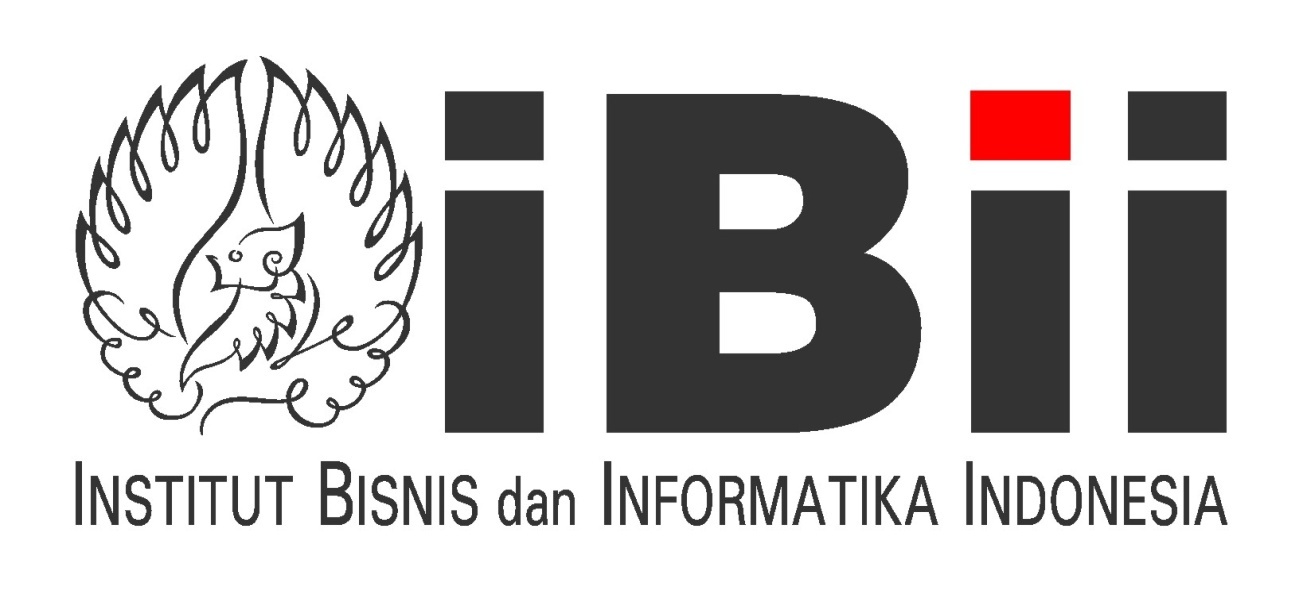 INSTITUT BISNIS DAN INFORMATIKA KWIK KIAN GIEJAKARTAAGUSTUS 2019